2023 Javier & Marta Villavecchia Fellowships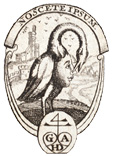 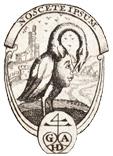 Centre d’Estudis en Estètica, Religió i Cultura ContemporàniaBiblioteca HaasBarcelonaFormulari de sol·licitudRecordeu d’adjuntar aquest formulari al vostre correu electrònic de sol·licitud, amb una carta de presentació i motivació (1 pàgina), un CV (2 pàgines), i una proposta detallada del projecte que voleu dur a terme com a fellow, fent èmfasi en l’adequació als objectius de la convocatòria (3 pàgines). Tots els documents han d’enviar-se en format PDF (màx. 1 MB) a l’adreça associació.haas@upf.edu.Informació personalInformació acadèmica (només per a investigadors)Detalls del projecteCom vau conèixer les J&M Villavecchia Fellowships?Data ______________________________   Signatura __________________________Nom completData de naixementNacionalitatCorreu electrònicNúmero de telèfonGrau o Llicenciatura / Universitat / AnyDoctorat / Universitat / AnyAfiliació actualTítol del projecteDates de l’estada d’investigacióPeríode setembre 2022 – març 2023 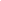 Dates especifiques:Període gener 2023 – juliol 2023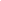 Dates específiques: 